Семинар-практикум для педагогов«Как эффективно выстроитьобщение с родителями?»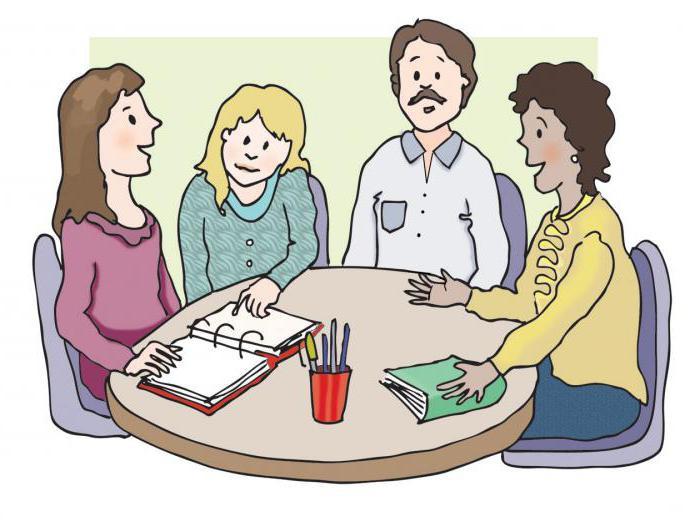                                                              Подготовила: Яшугина О.В.Цель: повышение уровня профессионального мастерства педагогов ДОО в вопросах взаимодействия с семьями воспитанников.Задачи:-актуализировать существующие проблемы во взаимодействии педагогов с родителями;-познакомить с приемами бесконфликтного общения;-содействовать повышению уверенности в себе;-упражнять педагогов в построении эффективного общения с родителями.Ход семинара-практикума:1. Психологическая разминка «Очень я собой горжусь!» (3 мин)Упражнение направлено на овладение приемами релаксации и концентрации, способствующими повышению энергетического потенциала. Их регулярное выполнение способствует выработке умения контролировать свои эмоции без ущерба для здоровья. Кроме того, при возникновении конфликта благодаря этим упражнениям педагог сохранит спокойствие, обретет способность быстро справляться с негативными эмоциями.Инструкция. Проговаривая аффирмации (мысли, слова, чувства, эмоции, которые каждый из нас использует в повседневной жизни. При этом, как все мы понимаем, используем мы не всегда позитивные, но и негативные утверждения, если вы хотите изменить свою жизнь к лучшему с помощью аффирмаций, то нужно использовать их только в позитивной форме), педагоги выполняют следующие действия:«Очень я собой горжусь, я на многое гожусь!» - стоя, свести лопатки и улыбнуться;«Я решаю любые задачи, со мной всегда любовь и удача!» - положить обе ладони на лоб, затем на грудь;3. «Я приманиваю удачу, с каждым днем становлюсь все богаче!» -                      потирая ладонь о ладонь;4. «Я согрета солнечным лучиком, я достойна самого лучшего!» -встав на цыпочки, руки поднять над головой и сомкнуть в кольцо;5. «Покой и улыбку всегда берегу, и мне все помогут, и я помогу» - погладить себя по голове;6. «Ситуация любая мне подвластна, мир прекрасен - и я прекрасна!» - руки широко развести в стороны.2. Притча «Страшный сон» (5 мин)Инструкция: Педагогам предлагается прослушать и обсудить притчу.Один восточный властелин увидел страшный сон, будто у него выпали все зубы. В сильном волнении он позвал к себе толкователя снов. Тот выслушал его и озабоченно сказал: «Повелитель. Я должен сообщить тебе печальную новость. Ты потеряешь одного за другим всех своих близких». Эти слова вызвали гнев у властелина. Он велел бросить в тюрьму несчастного и позвать другого толкователя, который, выслушав сон, сказал: «Повелитель, я счастлив сообщить тебе радостную весть - ты переживешь всех своих родных». Властелин был обрадован и щедро наградил толкователя за предсказание. Придворные очень удивились. «Ведь ты же сказал ему то же самое, что и твой бедный предшественник, так почему же он был наказан, а ты вознагражден?» - спрашивали они. На что последовал ответ: «Мы оба одинаково истолковали сон. Но все зависит не только от того, что сказать, но и от того, как сказать».Вопросы для обсуждения:Какое отношение, на ваш взгляд, эта притча имеет к теме нашего семинара-практикума?В чем, на ваш взгляд, разница в толковании первого и второго мудрецов?Исходя из собственного опыта, скажите, как чаще всего вы представляете родителям информацию о проблемном поведении их ребенка - как первый или как второй толкователь.3. Теоретическая часть. (2 мин)Все мы знаем, что полноценное воспитание дошкольника происходит в условиях одновременного влияния семьи и дошкольного учреждения. Поэтому, наша основная задача сделать так, чтобы родители стали нашими активными помощниками и единомышленниками. В детском саду педагогам и родителям важно быть партнерами, союзниками в деле образования и воспитания, понимать друг друга, говорить на одном языке, идти в одном направлении. Иначе невозможно гармоничное развитие ребенка, его полноценная социализация, а также успешный переход к новой ступени – обучению в школе. Мы часто сетуем на то, что родителям безразличны наши усилия, что они не хотят идти на контакт, что не интересуются жизнью своих детей. А задумывались ли вы когда-нибудь о том, что, возможно, это мы не можем расположить людей к общению, заинтересовать, сделать так, чтобы в нашем саду было тепло и уютно не только детям, но и их родителям?Почему одним педагогам удается наладить с родителями контакт так, что те по первому зову готовы, что называется, «горы свернуть», а другие, как ни бьются, не могут дозваться родителей ни на одно мероприятие?Одной из причин, по нашему мнению, является непонимание педагогами своей роли в отношениях с родителями, неуверенность и неспособность вести диалог, а порой и нехватка навыков общения. Отсюда следует вывод: над профессиональной компетентностью в общении с родителями нужно постоянно работать. Сегодняшний семинар-практикум как раз мы и посвятим этому вопросу.4. Диагностика (оценка уровня коммуникабельности педагога с родителями родителями на основе методики оценки уровня общительности педагога, по В. Ф. Ряховскому). (10 мин)Инструкция: Вашему вниманию предлагаются несколько простых вопросов. Отвечайте быстро, однозначно «да», «нет», «иногда».Вам предстоит ординарная беседа с одним из родителей. Выбивает ли Вас ожидание из колеи?Вызывает ли у Вас смятение и неудовольствие поручение выступить с докладом, информацией перед родителями?Не откладываете ли Вы неприятную беседу о сложном ребенке с его родителями до последнего момента?Считаете ли Вы, что не следует лично беседовать с родителями об особенностях воспитания в семье, а лучше провести анкетирование, письменный опрос?Вам предлагают подготовить общее родительское собрание для родителей дошкольного учреждения. Приложите ли Вы максимум усилий, чтобы избежать этого поручения?Любите ли Вы делиться своими переживаниями от общения с родителями, с коллегами, руководством?Убеждены ли Вы, что общаться с родителями гораздо сложнее, чем с детьми?Раздражаетесь ли Вы, если один из родителей Ваших воспитанников постоянно задает Вам вопросы?Верите ли Вы, что существует проблема «воспитателей и родителей» и что они разговаривают на «разных языках»?Постесняетесь ли Вы напомнить родителям об обещании, которое они забыли выполнить?Вызывает ли у Вас досаду просьба кого-либо из родителей помочь разобраться в том или ином сложном воспитательном вопросе?Услышав высказывание явно ошибочной точки зрения по вопросу воспитания, предпочтете ли Вы промолчать и не вступать в спор?Боитесь ли Вы участвовать в разборе конфликтных ситуаций между педагогами и родителями?У Вас есть собственные, сугубо индивидуальные критерии оценки семейного воспитания и других мнений на этот счет Вы не приемлете?Считаете ли Вы, что воспитывать необходимо и родителей, а не только детей?Проще ли Вам подготовить информацию для родителей в письменном виде, чем провести устную консультацию?Оценки ответов: «да» - 2 очка, «иногда» - 1 очко, «нет» - 0 очков.Полученные очки суммируются и определяется, к какой категории относится испытуемый.30-32 очка. Вам явно сложно вступать в общение с родителями. Скорее всего Вы вообще не коммуникабельны. Это Ваша беда, так как страдаете от этого больше Вы сами. Но и окружающим Вас людям нелегко. На Вас трудно положиться в деле, которое требует коллективных усилий. Контакты с родителями Вы стараетесь свести к минимуму. В основном они формальны. Причины трудностей в общении Вы стремитесь переложить на родителей. Вы убеждены, что большинство родителей это всегда недовольные, придирчивые люди, ищущие в Вашей работе только недостатки, не желающие прислушиваться к Вашему мнению. Ваше неумение построить общение с родителями приводит к тому, что и они стремятся избегать общения с Вами. Постарайтесь стать общительнее, контролируйте себя.25-29 очков. Вы замкнуты, неразговорчивы. Новая работа и необходимость новых контактов надолго выводят Вас из равновесия. Общение с родителями воспитанников является для Вас сложным и не слишком приятным делом. Вы знаете эту особенность своего характера и бываете недовольны собой. Однако в неудачных контактах с родителями стремитесь в большей степени обвинить их, а не собственную коммуникабельность. В Ваших силах изменить особенности своегохарактера. Вспомните, ведь участие в общем интересном деле позволяет Вам легко находить общий язык с родителями!19 – 24 очка. Вы в известной степени общительны и в незнакомой обстановке чувствуете себя вполне уверенно. Вам удается достаточно легко наладить контакты с большинством родителей своей группы, но с «трудными» родителями Вы не стремитесь активно общаться. В незнакомой ситуации Вы выбираете тактику «присматривания». Сложности общения с родителями не пугают Вас, однако порой Вы бываете излишне критичны по отношению к ним. Эти недостатки исправимы.14 – 18 очков. У Вас нормальная коммуникабельность. Вы убеждены, что с любым родителем всегда можно найти «общий язык». Вы охотно выслушиваете родителей, достаточно терпеливы в общении с ними, умеете отстоять свою точку зрения, не навязывая ее при этом другому. И индивидуальное и коллективное общение с родителями не вызывает у Вас неприятных переживаний. Родители также стремятся поддерживать контакты с Вами, ищут Вашего совета, поддержки. В то же время Вы не любите многословия, излишней эмоциональности, стремитесь избегать ненужных конфликтов.9 – 13 очков. Вы бываете весьма общительны. Постоянно стремитесь вступить в беседу с родителями, но часто эти беседы носят бессодержательный характер. Вы любите бывать в центре внимания, никому не отказываете в просьбах, хотя не всегда можете их выполнить. Стремитесь высказывать родителям собственное мнение о том, как они воспитывают детей, в любой ситуации дать совет, что способно вызывать у вас раздражение. Вы вспыльчивы, но отходчивы. Вам недостает терпения и отваги при столкновении с серьезными проблемами. При желании, однако, Вы умеете выстраивать содержательное общение.4-8 очков. Вы чрезмерно общительны. Стремитесь стать «другом» каждому родителю, быть в курсе всех их проблем. Любите принимать участие во всех спорах и дискуссиях. Всегда охотно беретесь за любое дело, хотя не всегда можете успешно довести его до конца. Имеете собственное мнение по любому вопросу и всегда стремитесь его высказать. Возможно, по этой причине родители и коллеги относятся к Вам с опаской и сомнениями. Вам следует задуматься над этими фактами.3 очка и менее. Ваша общительность носит болезненный характер. Вы многословны, вмешиваетесь в дела, которые не имеют к Вам никакого отношения. Беретесь судить о проблемах, в которых совершенно некомпетентны. Вольно или невольно Вы часто бываете причиной разного рода конфликтов, в том числе и среди родителей. Общаясь с родителями, бываете грубоваты, фамильярны. Вас отличают необъективность, обидчивость. Любую проблему Вы стремитесь вынести на всеобщее обсуждение. Серьезное общение с родителями не для Вас. Окружающим сложно с Вами. Постарайтесь задуматься, почему, несмотря на все Ваши усилия наладить общение с родителями, из этого ничего не выходит? Воспитывайте в себе терпеливость и сдержанность, уважительно относитесь к людям.5. Психотехническое упражнение «Давление» (5 мин)Цель: осознание разных моделей в общении и взаимодействии с партнером, установка на равноправное общение.Инструкция: найдите себе пару, встаньте друг против друга, поднимите руки на уровне груди и слегка прикоснитесь друг к другу ладонями. Договоритесь, кто будет ведущим. Задача ведущего – слегка надавить на ладони своего партнера. Затем, поменяйтесь ролями и повторите движение давления на ладони партнера по игре.Оцените свои впечатления. В какой ситуации Вам было эмоционально комфортнее: когда Вы давили или, когда Ваш партнёр давил на Ваши ладони?-Возможно Вы не испытали приятных минут ни в первом, ни во втором случае (Вам было неприятно давить на партнёра, и очень неприятно, когда давили на Вас).Тогда, попробуйте не давить друг на друга, выполняйте совместные движения обращёнными друг к другу ладонями рук так, чтобы между вами возникло взаимное ощущение тепла (психоэнергетический контакт).Почувствовали ли Вы, насколько приятнее взаимодействовать на равных, а не добиваться превосходства? Не забывайте, что, стремясь к психологическому давлению на партнера по общению (будь то родитель, коллега, ребенок, мы рискуем вызвать у него реакцию не подчинения, а возмущения. И вместо помощи, он просто откажется от контакта с нами.6. Теоретическая часть (7 мин)Сейчас я предлагаю Вам познакомиться с правилами эффективного общения. Общаясь с родителями, нужно помнить, что в общении существуют свои закономерности. Основа отношения к нам человека закладывается в первые 15 секунд! Для того, чтобы благополучно пройти через «минное поле» этих первых секунд, необходимо применить «Правило трех плюсов» (чтобы расположить к себе собеседника нужно дать ему как минимум три психологических плюса).Самые универсальные – это:Улыбка,имя собеседникакомплимент.Для того, чтобы люди хотели с нами общаться, мы сами должны демонстрировать свою готовность общаться с ними. И собеседник должен это видеть. Необходима искренняя, доброжелательная улыбка!Имя человека – это самый сладостный и самый важный для него звук на любом языке. Важно использовать Имя-Отчество при приветствии. Не просто кивнуть или сказать: «Здрасьте!», а «Здравствуйте, Анна Ивановна!».Во время конфликтов, желая снять их остроту, люди подсознательно начинают чаще использовать имя своего собеседника (прийти к согласию можно значительно быстрее). Зачастую имя бывает решающей каплей, чтобы дело обернулось в нашу пользу.В общении наиболее применим косвенный комплимент: мы хвалим не самого человека, а то, что ему дорого: охотнику – ружье, родителю его ребенка.Загруженные, усталые после работы родители особенно уязвимы в отношении хорошего и плохого поведения ребенка. Поэтому не стоит акцентировать внимание на плохом. Сначала нужно рассказать об успехах и только в конце тактично можно поведать о проблемных сторонах ребенка.Кроме этих приемов существуют и другие приемы установления хорошего контакта с собеседником:• Одновременно с улыбкой необходим доброжелательный, внимательный взгляд (контакт глаз). Но не следует «сверлить» собеседника взглядом.• Короткая дистанция и удобное расположение (от 50 см до 1,5 м). Такая дистанция характерна для беседы близких знакомых, друзей, поэтому собеседник подсознательно настраивается нас выслушать и помочь – благодаря этой дистанции мы воспринимаемся им «ближе». Но не переступать «границы» личного пространства собеседника!• Необходимо убрать барьеры, «увеличивающие» расстояние в нашем восприятии в общении (стол, книга, лист бумаги в руках).• Использовать по ходу разговора открытые жесты, не скрещивать перед собой руки, ноги.• Всем своим видом поддерживать состояние безопасности и комфорта (отсутствие напряженности в позе, резких движений, сжатых кулаков, взгляд исподлобья, вызывающая интонация в голосе).• Использовать прием присоединения, т. е. найти общее «Я»: «Я сам такой же, у меня то же самое!». Как можно реже употреблять местоимение «Вы…» (Вы сделайте то-то!», «Вы должны это!») Чаще говорить; «Мы»: «Мы все заинтересованы, чтобы наши дети были здоровы, умели, знали!», «Нас всех беспокоит, что дети…», «Наши дети…», «Нас объединяет общее дело – это воспитание наших с вами детей!»Вот самые основные правила установления хорошего личностного контакта и построения эффективного общения и взаимодействия с родителями.7. Следующее задание: психологическая пауза (10мин.)Сейчас вы вытяните полоски с написанными заданиями. Прочитав написанное, вы должны это изобразить.СтыдОбидаГрустьОгорчениеРадостьУдивлениеЛюбопытствоЗлостьГордостьВысокомериеСтрахУсмешкаНедовольствоИнтересСамодовольство8. Упражнение «Волшебная шляпа» (10 мин)Цель: развитие умения доброжелательного общения с родителями. (5 мин) (Участники остаются в кругу)Инструкция: Я предлагаю вам поиграть в игру «Волшебная шляпа». Сейчас каждый из вас будет надевать ее на себя и говорить комплимент сидящему от себя справа, как одному из родителей своей группы. Это может быть и поверхностный комплимент, касающийся одежды, украшений, внешности, а также можно сказать что-либо положительное о «ребёнке». Тот «родитель», которому адресован «комплимент», должен принять его сказав: «Спасибо, мне очень приятно!». (Когда у участников начнут возникать трудности с подбором комплиментов, каждому раздается «Памятка комплиментов», игра продолжается.)Вывод: самым лучшим комплиментом для родителей служат добрые слова об их ребенке. Кроме того, умение педагога вычленить хорошее качество в каждом ребенке свидетельствует о его компетентности в глазах родителей.9. Просмотр мультипликационного фильма «Моя жизнь». (5 мин)В завершении нашей сегодняшней работы я бы хотела показать вам мультфильм, который называется «Моя жизнь». Мультфильм снят российским режиссером Натальей Березовской в 2000 году. В 2001 году на фестивале анимационного кино в г. Анси (Франция) мультфильм получил награду в номинации «Самый смешной мультфильм в мире». Главный герой - маленький поросенок, который пока еще не знает о сложности и жестокости мира. В ходе обсуждения просмотренного мультфильма участники подводятся к следующему выводу: мультфильм перекликается с притчей «Страшный сон». Представленный в нем детский оптимистический взгляд на жизнь помогает посмотреть на ситуацию с другой точки зрения, обрести душевное равновесие, избежать конфликтов в общении.10. Задание: Вопрос-ответ1. Кому принадлежит ведущая роль в воспитании ребенка-дошкольника? (семье)2. Назовите законодательные документы, в которых обозначена приоритетная роль семьи в воспитании ребенка (Конституция РК, Закон «Об образовании», Конвенция о правах ребенка, Семейный кодекс)3. В чем заключается роль других социальных институтов в воспитании детей? (помочь, поддержать, направить, дополнить воспитательную деятельность семьи)4. В чем заключается компетентность педагога в общении с родителями? (совершенствует свои знания, стремится к активному взаимодействию, внимателен, выдержан, тактичен в общении, владеет знаниями о семье, учитывает социальные запросы родителей, умеет планировать работу с родителями, обладает коммуникативными навыками)5. В каких областях знаний должен быть компетентен педагог для полноценного общения с родителями? (медицина, педиатрия, физиология, психология, педагогика, риторика, и т.д.)6. Назовите условия, при которых может снизится компетентность педагога? (ограничения со стороны организма (снижение работоспособности, в силу возрастных причин, заболеваний), недостаточная мотивация для деятельности, недостаточность информированности)7. Назовите условия для преодоления утрачивания компетентности? (помощь коллег, наставников, создание мотивации для деятельности, чтение литературы, журналов, обращение за помощью к психологу, курсы повышения квалификации, участие в проблемных семинарах)8. Назовите методы изучения семьи? (анкетирование, тестирование, беседа, патронаж, наблюдение за игровой деятельностью малыша, «Родительское сочинение», диагностические рисуночные методы, и т.д.)9. Назовите формы работы с семьей? (родительские собрания, анкетирование, письменные и устные консультации, беседы, дни открытых дверей, родительская почта, оформление стендов, приглашение на занятие, проведение общих досугов с приглашением родителей).        11. Рефлексия. (2 мин)Анкета «Мое отношение к семинару-тренингу»1. Я считаю семинар- тренинг удачной формой развития моей профессиональной компетентности?-Да. Почему? __________________________________________________________________-Нет. Почему? _____________________________________________________________- Не знаю2. Вы считаете, что материал семинара для Вас:- Актуален, интересен, может быть использован в практической работе;-Не актуален. Почему? ___________________________________________________________Другое________________________________________________________________4. Материалы семинара будут мной использоваться в организации работы с родителями:- Да. Почему? _____________________________________________________________-Нет. Почему? _____________________________________________________________- Сомневаюсь.5. Что Вам больше всего запомнилось на семинаре- тренинге_______________________________________________________________________